Our Mission at 
St Augustine’s with St Luke’s: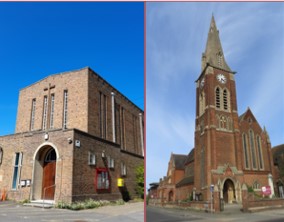 To offer everyone in our Parish opportunities to hear, experience and respond to the call of Jesus Christ and to plan and deliver initiatives that will grow our church.Sunday services.St Augustine’s Church   10am – Holy Communion 
                                   This Sunday there will be Club JC for the younger children.
                                   The service will be live streamed at                                                                                                                       htts://www.youtube.com/channel/UCR70BiHHimXOLZpMSXV44IQ/streamWeekly News and Notices
Diary: Click on this link to download January diary and join us where you can.What is on this WeekYouth Connect - Saturday 13 January 7.00pm – 9.00pm 
For all School Year 7+.  Come and join us in the Church for food.Morning Prayer in the Chapel at St Augustine’s Church
Every Tuesday, Wednesday and Thursday at 9.00amForget Me Not Café – Tuesday 16 January 1.30pm
This a memory café for anyone with dementia, their families, carers and friends, It runs on the third Tuesday of every month at 1.30pm in the Garden Room.      The Ark Toddler Group held in the Church 
Every Wednesday from 10am to 11.45am (term time only)
To book please use the link below from 8.00am on the Monday; £1 per adult and child.
https://www.eventbrite.co.uk/o/st-augustines-with-st-lukes-church-35212875693       Mothers’ Union – Wednesday 17 January 2.00pm
All are welcomeWarm Space and CAMEO (Come and Meet Each Other)
Every Thursday in the Garden Room from 11.00am to 4.00pm.  All are welcome to attend.Foodbank – This week they are collecting:
Squash				Fruit Juice
Shampoo				Conditioner
Cooking Sauces			RazorsPLEASE MAKE SURE ALL FOOD IS IN DATE BEFORE YOU DONATED IT AND DO NOT DONATE ANY CHILLED OR FROZEN ITEMS AS THEY DO NOT HAVE THE CORRECT STORAGE FOR IT.      Prayer Requests
For confidential prayer requests please use this link for yourself and others.If you wish to sign up to our weekly newsletter, then please click here.       Contact details       
Vicar        Rev Steve Spencer  revsteve.spencer@btinternet.com   07778784331       
Curate     Rev Rachel Winn      curaterachel@yahoo.com                 07311 330202    
Church Warden   Hilary Chittock   07884 195700
Church Warden   Jeff Blyth            07557 349279                   
 Parish Office     020 8295 1550   office@st-augustines.org.uk       The parish office is open every weekday morning  between 10am – 1pm       
        
Hall Bookings           
St Luke’s             bookings@st-augustines.org.uk       
St Augustine’s    liz@emailcarter.plus.com    Online Donations to St Augustine’s with St Luke’s       
There are several ways to donate,       
You can donate online to our bank details are 20-14-33  20772100.       
Payee Account Name        
THE PCC OF THE ECCLESIASTICAL PARISH OF ST AUGUSTINES WITH ST LUKES BROMLEY       
Alternatively, you can give via credit or debit card on our Online Web Page       
       
Or use the QR Code – under the Gift Aid for donations only up to £30        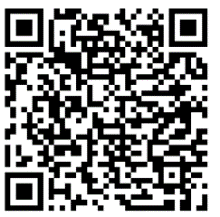 
St Augustine's with St Luke's Parish Church is a Registered Charity      (Charity Number 1129375 )    